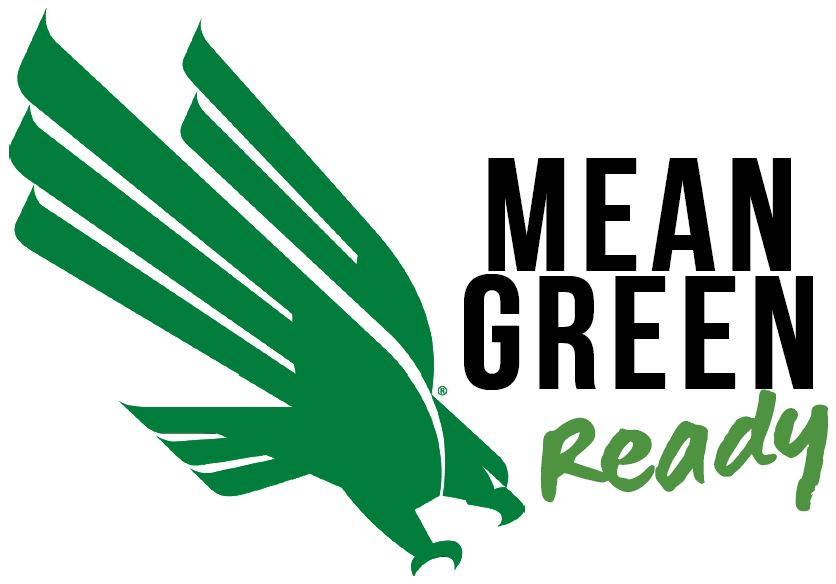 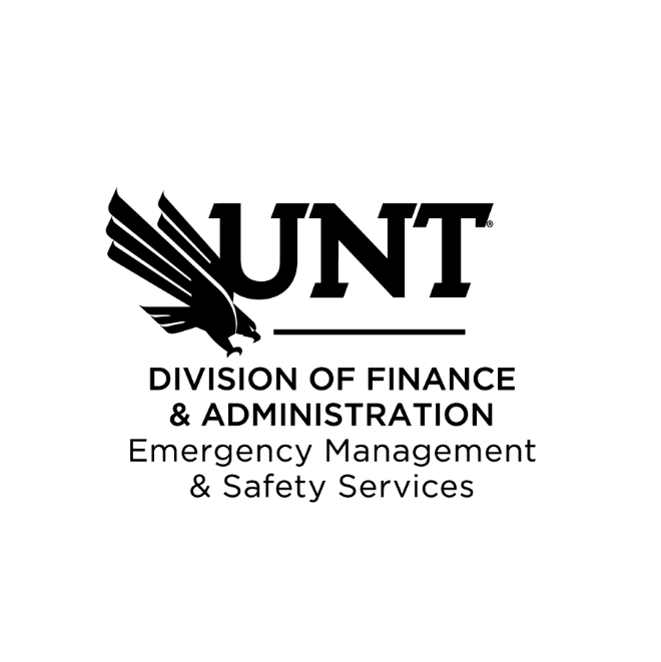 Mission Critical Functions ListMission Critical Functions:We are asking here for a list of critical functions that must be performed immediately following a disaster for department operations to continue. Here are some typical examples:Use the following guidelines to rate the level of criticality for mission critical functions and departmental information technology applications.Critical 1 - Cannot pause. Necessary to life, health, security. (Possible example: police dispatch system).Critical 2 - Failure will lead to imminent & very serious consequences. (Possible examples: data networks, email system, patient scheduling system, medical records system)Critical 3 - Can endure a pause, but ONLY for a short time. Must be recovered by some time sooner than 30 days. (Possible examples: financial system, payroll system, HR system, research administration systems, student systems, library systems, courseware).Deferrable - Important, but we can function without this system for more than 30 days. (Possible examples: calendaring application, document imaging system, budget preparation software.)For additional sections, click on the table, then the (+) at the bottom right. To remove extra fields that were added, right click on the added table, and click delete item.ResearchFacilities repairPurchasingGrant accountingPaying employeesProviding meals for residents of university housingMission Critical Function (fill in the blank)Level of Criticality (Critical 1, Critical 2, Critical 3, or deferrable)